Constitution Template:The Dragon Club/ Society Constitution ContentsNameAims and ObjectivesMembershipSubscriptions and FinanceClub/Society OfficialsDuties of Club/Society OfficialsMeetingsVotingConstitutional ChangesComplaints ProcedureSGSU CommitmentsDisciplineDeclarationNameThe Club/Society's name shall be The Dragon Magazine2.0	Aims and ObjectivesThe aim of the Club/Society shall be to supply the student body with issues of The Dragon and to update the Dragon’s online presence accordingly. The aim shall be achieved by regular release of The Dragon issues consisting of submissions from the student body, without direct involvement from the SU to maintain impartiality within the issue, in addition to regular updates to the Dragon online aspect.MembershipMembership of the Club/Society will be open to all members of SGSU in accordance with SGSU Constitution and Policy.Members of the Club/Society shall act in accordance with SGSU Constitution and Policy.4.0 	Subscriptions and Finance4.1 	A membership fee is required from all Club/Society members. The Club/Society Officials shall determine this fee and are responsible for its collection.The Club’s/Society’s financial matters shall be dealt with in accordance with SGSU Constitution and Policy. 	Club/Society Officials	An elected committee will conduct the running of the Club/Society.The committee shall ensure that the Club/Society abides by this Constitution.  	The committee will consist of the following officers who shallbe members of SGSU:President/Co-EditorTreasurer/Co-Editor 	The committee will serve for one academic year.	    Duties of Club/Society OfficialsThe Club/Society President/Co-Editor is responsible for:Co-editors will share equal roles within the society and choose articles that they will edit into at least 1 physical release each year. No magazine can be printed without the agreement of BOTH editors.Editing and designing the magazine layoutArranging advertisement funding The Club/Society Treasurer/Co-Editor is responsible for:Co-editors will share equal roles within the society and choose articles that they will edit into at least 1 physical release each year. No magazine can be printed without the agreement of BOTH editors.Editing and designing the magazine layoutArranging advertisement funding The Club/Society The Dragon Magazine is responsible for:Producing The Dragon magazine7.0 	Meetings7.1	The Club/Society Committee shall meet regularly during term time.7.2 	Regular Committee meetings are required to discuss all Club/Society matters.  Minutes shall be made available to SGSU for ratification.8.0 	Voting8.1 	This will take place for the election of Officials and any other issue that the Club/Society deems of importance.Only Club/Society members will be entitled to vote.The results of any election shall be passed to the Sports/Societies Officer and the General Secretary of SGSU at the earliest opportunity.9.0	Changes to the Club/Society ConstitutionChanges can be implemented if a two-thirds majority is obtained at an annual or extraordinary general meeting of the Club/Society.Any changes shall be deemed provisional until passed to the Sports/Societies Officer and the General Secretary of SGSU at the earliest opportunity and subsequently ratified.    Clubs/Societies Complaints ProcedureAny complaints shall be dealt with in accordance with SGSU Constitution and Policy.     SGSU CommitmentsThe Club/Society shall adhere to SGSU Constitution and Policy.	DisciplineAny disciplinary matters shall be dealt with in accordance with SGSU Constitution and Policy. 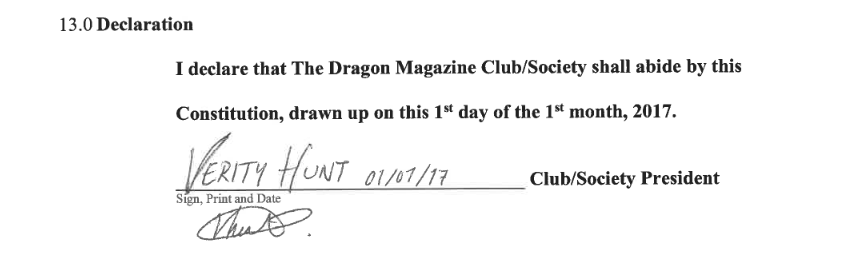 I declare that this Constitution has been ratified by SGSU and the ____________________Club/Society is hereby recognized by SGSU______________________________  SGSU Sports/Societies OfficerSign, Print and Date____________________________________ SGSU General Secretary